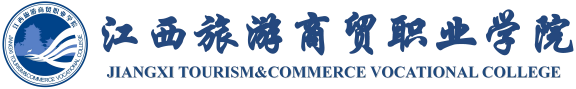 2024年高等学历继续教育校外教学点申报材料申报单位名称（盖章）                  二○二三年十一月目 录申请设置校外教学点报告设置校外教学点可行性论证报告高等学历继续教育校外教学点备案表（后附办学资质、人员配备、办学条件等材料复印件）办学资质民非企学校或单位验资证明校外教学点管理方案校外教学点规章制度校外教学点办学风险应急预案9. 其他佐证材料（如承接对口帮扶、行业紧缺人才培养任务审批文件；中职院校开办成人高等教育上级审批文件；民非企院校或单位开办师范类专业上级审批文件等）10. 承诺书